„Každý z nás je krásný, každý z nás je vzácný.Od hlavy až po paty, svět je se mnou bohatý.“Školní vzdělávací program2021- 2024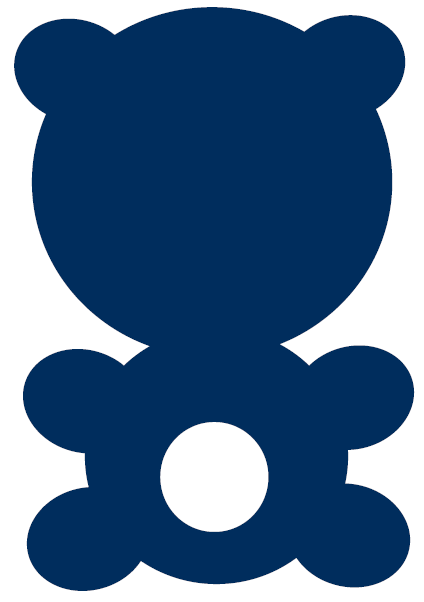 „Velký je ten člověk, který neztratil své dětské srdce“J. A. KomenskýŠVP projednán na pedagogické radě dne 31.8.2021.                       Č.j.         141/21Identifikační údajeNázevorganizace:               Mateřská škola, Pražská 17, České BudějoviceAdresa:   Pražská, 17, České Budějovice, 370 01IČO:       625 37 717 RED-IZO:                                  600056805Právní forma:                         Příspěvková organizaceZřizovatel MŠ:  Statutární město České BudějoviceIČ:  00 244 732Sídlo zřizovatele:                nám. Přemysla Otakara II. Č. 1 a 2, 370 92, České BudějoviceŘeditelka školy:                     Bc. Kateřina HajnáZástupkyně  ředitelky:                    Mgr. Monika JanouškováVedoucí školní jídelny:         Emilie  ŠtrunclováOdloučeného pracoviště:   MŠ A. Trägera 44, České BudějoviceVedoucí odl. pracoviště:     Bc. Zdeňka MaršíkováVedoucí školní jídelny:        Marie ČechováKontakty: Webové stránky:                      www.msprazskacb.czKapacita školy:                           132 dětíMŠ Pražská 17                                 72 dětíMŠ A. Trägera 44                            60 dětíPočet tříd:                                MŠ Pražská 17                                 3 třídyMŠ Trägera 44                                 3 třídyCelodenní provoz:MŠ Pražská 17                                 5.30 – 16.30 hodinMŠ Trägera 44                                 6.00 – 16.30 hodinŠkolní vzdělávací program byl zpracován v souladu s RVP PV pro předškolní vzdělávání (2021) a nabývá účinnosti od 1. 9. 2021.Obecná charakteristika školyVelikost školyMateřská škola Pražská 17 v Českých Budějovicích je 3 třídní s kapacitou 72 dětí. Personální obsazení tvoří 7 pedagogů, 1 asistentka pedagoga a 5 nepedagogických pracovnic. Součástí mateřské školy je odloučené pracoviště v ul. A. Trägera 44, kde je kapacita 60 dětí na 3 třídách. Jedna třída funguje jako firemní pro děti zaměstnanců firmy BOSCH s.r.o. Současné personální obsazení tvoří 6pedagogických pracovnic, školní asistentka a 3 nepedagogické pracovnice. Účetnictví a mzdové účetnictví zpracovává pro obě pracoviště jedna pracovnice. Lokalita školyMŠ Pražská se nachází ve středu města, je dobře dostupná v blízkosti zastávky MHD. V okolí mateřské školy se nachází mnoho příležitostí pro poklidné procházky s dětmi a současně nedaleké centrum Českých Budějovic nabízí mnoho z tradičního kulturního vyžití. Součástí školy je zahrada s herními prvky. Budova v ulici A.Trägera 44 se nachází v okrajové části města – Kněžské Dvory a blízkosti MHD. Má vlastní parkovací místa. Zahrada není příliš velká, je však dostatečně vybavená a bezpečná. Charakter budovBudova MŠ Pražská 17 je dvoupodlažní z roku 1875. Před 2. Světovou válkou tu byl útulek pro děti a od 1.9.1945 slouží jako mateřská škola. Od tohoto roku je vedená školní matrika (původně Tř. dr. Eduarda Beneše, následně Tř. míru). Budova je nepodsklepená se samostatným plynovým topením. K mateřské škole patří školní zahrada, která je porostlá stromy a dostatečně vybavená ke spontánnímu využití dětí. V průběhu ket docházelo k opravám a rekonstrukcím. V současné době je technický stav vyhovující. Budova A. Trägera prošla v roce 2017 celkovou rekonstrukcí a připravena k ní byla také menší zahrada. Budova má památkově chráněnou fasádu.  Vjejích prostorách se nachází dvě podlaží. V přízemí jsou situovány šatny dětí a kuchyně, v patře jídelna a jedna třída, ve druhém patře jsou umístěny zbylé dvě třídy. Zahrada je dobře vybavená pro hry a činnosti dětí, její součástí jsou herní prvky altánek, který je v teplých měsících před sluncem.Podmínky vzděláváníVěcné podmínkyVšechny třídy mateřské školy odpovídají hygienickým podmínkám. V mateřské škole Pražská se nachází 3 třídy, věkově heterogenní. Mateřská škola má odloučené pracoviště (MŠ Adolfa Trägera) v této škole jsou 2 třídy věkověheterogenní a 1homogenní.Knihy, hračky a didaktické materiály jsou průběžně doplňovány podle požadavků jednotlivých tříd. Některé třídy jsou vybaveny interaktivní tabulí, které jsou určeny především pro výukové využití v době řízených činností. Dětský nábytek i pomůcky zohledňuje vzrůst, počet dětí a jejich věk. Zahrady v obou školách jsou vybaveny herními prvky. Zde se nachází pískoviště, skluzavky, houpačky, kolotoče, sklady s hračkami, altánek a lavičky. Všechno vybavení zahrady je pravidelně kontrolováno revizním technikem. Všechny vnitřní a venkovní prostory splňují bezpečností a hygienické normy dle platných předpisů. Materiální podmínky pro předškolní vzdělávání jsou každoročně vylepšovány dle možností školy.ŽivotosprávaV obou mateřských školách vaří školní kuchyně denně čerstvá jídla, která jsou výživově vyvážená. Ke svačině se střídá světlé a tmavé pečivo, různé druhy pomazánek a velký výběr ovoce nebo zeleniny, jednou týdně je dětem nabídnuta sladká varianta. K obědu se podává vždy také polévka. Interval mezi podávanými jídly je maximálně 2,5- 3 hodiny.Učitelky i ostatní personál mateřské školy se snaží být dětem přirozeným vzorem, zejména svým chováním, vystupováním a dodržováním zdravého životního stylu. Během dne jsou děti několikrát vyzývány k dodržování pitného režimu. Na výběr mají vždy čaj nebo mléko. Každé dítě má vlastní hrnek, který je označen jejich značkou. Pitný režim je zajištěn po celý den i v prostorách zahrady MŠ.Svačiny probíhají ve společné jídelně. Nejdříve na jídlo chodí nejmladší děti, naposledy nejstarší. Při svačině si děti mohou zvolit, zda si dají k jídlu suché pečivo nebo namazané pomazánkou. Učitelka děti nabádá, aby pomazánku alespoň ochutnaly. Starší děti se obsluhují samy, mladší děti s dopomocí učitelky nebo školnice. Použité nádobí odnášejí.Děti nejsou do jídla nuceny, naší snahou je, aby si z hlavního jídla vybraly alespoň jednu část, která jim bude chutnat. Pokud si chtějí přidat polévku, mají na výběr, zda si naberou z hrnce samostatně nebo zda budou potřebovat pomoc od dospělého.Každý den dětitráví dvě hodiny pobytem venku, ať už na zahradě MŠ, nebo v jiných možných prostorech v okolí či v přírodě. Při nepříznivém počasí jsou dětem nabídnuty pohybové aktivity ve třídě. Děti mají možnost dostatečného volného pohybu také ve vnitřních prostorách MŠ, s ohledem na zajištění všech bezpečnostních hledisek.Respektujeme přirozenou potřebu odpočinku dětí po obědě. Děti leží po přečtení nebo poslechu pohádky půl hodiny na lůžku, pokud neusnou, je jim nabídnuta jiná klidová aktivita a to taková, která nevyrušuje ostatní spící kolektiv.Organizace choduDenní řád a organizace mateřské školy se řídí podle vyhlášky č. 14/2005 o předškolním vzdělávání, Školním řádem a Organizačním řádem). Všechny dopolední programy – hry, cvičení, řízená činnost a pobyt venku vychází z Rámcového vzdělávacího programu pro předškolní vzdělávání a Školního vzdělávacího programu.Denní režim dětí je flexibilní, přizpůsobuje se podmínkám a situacím ve třídě. Každá třída má svůj denní a týdenní řád.Poměr spontánních a řízených činností je v denním programu vyvážený, podporovány jsou experimentální, vědecké environmentální činnosti,pravidelně jsou zařazovány zdravotně pohybové aktivity.Volný výběr činností mají děti ráno cca do 8:00, krátce po svačině, vždy při pobytu venku a po odpoledním odpočinku. Děti do hry nenutíme, mohou se jí účastnit pouze jako diváci. Plánování činností je systematické a vychází z potřeb a zájmů dětí, vyhovuje individuálním vzdělávacím potřebám a možnostem dětí, přičemž je dostatečně dbáno i na soukromí dětí. Denní program umožňuje volný průběh činností, děti mohou dokončit rozehranou hru a plynule přejít k jiné činnosti.Učitelky umožňují adaptační režim dětí při nástupu do MŠ.Režim dneRežimové činnosti jsou rozpracovány podle věku a jsou dostatečně flexibilní. Dbáme na vyváženost spontánních činností a řízených činností a na přirozenou dynamiku programu.Dětem zaručujeme potřebné zázemí, bezpečí a soukromí, mají dostatek času k dokončení hry nebo pracovní činnosti, mají možnost si k nim přizvat své kamarády. Při plánování činností zohledňujeme potřeby a zájmy dětí a jejich individuální možnosti. V případě nepřítomnosti některé učitelky přistupujeme k rozdělení dětí z dané třídy, nejsou však překročeny počty dětí na pedagoga. Nabídkové programy, které doplňují vzdělávací program, probíhají v odpoledních hodinách.   V době od 6.00 (5.30) do 7.00 hodin a od 15.30 do 16.30hodin jsou děti vždy jen v jedné třídě.MŠ Pražská 1706:00 – 08:00 	Scházení, ranní hry, ranní cvičení (zdravotní cvičení)08:30 – 09:00   Svačina09:00 – 09:30    Řízené činnosti (situační, prožitkové; individuální, skupinové)09:30 – 11:30	Pobyt venku11:30 – 14:00    Oběd, odpočinek, relaxace14:00 – 14:30    Odpolední svačina14:30 – 16:30   Nabídka činností, pobyt venku, odpolední hry, odchod dětíMŠ A. Trägera 44
05:30 – 08:00  Scházení, ranní hry, ranní cvičení (zdravotní cvičení)08:00 – 09:00  Svačina09:00 – 09:30   Řízené činnosti (situační, prožitkové; individuální, skupinové)09:30 – 11:3     Pobyt venku11:30 – 14:00   Oběd, odpočinek, relaxace14:00 – 14:30   Odpolední svačina14:30 – 16:30    Nabídka činností, pobyt venku, odpolední hry, odchody dětíPsychosociální podmínkyCílem naší mateřské školy je vytvářet dětem takové podmínky, aby se cítily spokojeně, jistě a bezpečně, všechny děti mají rovnocenné postavení a stejné možnosti pro všestranný rozvoj osobnosti. Volnost a osobní svoboda je vyvažována potřebným řádem, pravidelně se střídají činnosti. Vyhýbáme se nezdravému soutěžení, podporujeme prosociální chování a vztahy, zdravé sebevědomí a pocit vlastní hodnoty.Snažíme se eliminovat dětskou agresivitu a podporovat neprůbojné děti.Podmínky jsou vytvářeny i pro vzdělávání dětí se speciálními vzdělávacími potřebami a dětí mimořádně nadaných.
Při nástupu dítěte do mateřské školy nabízíme individuální adaptační režim, kdy se mohou zákonní zástupci s pedagogickými pracovníky předem dohodnout na co nejvhodnějším postupu při zvykání dítěte na nové podmínky a prostředí.Osobní svoboda a volnost dětí je respektována mezí vyplývajících ze školního řádu. Děti se podílejí na vytváření pravidel soužití ve třídě, které směřují ke vzájemné úctě, respektu a k pohodě. Vedeme vzorem děti k tomu, aby tato pravidla dodržovaly.Řízení mateřské školyZřizovatelem mateřské školy je statutární město České Budějovice, statutární zástupce je ředitelka školy, na odloučeném pracovišti vedoucí učitelka, dalšími zaměstnanci mateřské školy jsou učitelky a provozní pracovníci. Povinnosti, pravomoci a úkoly zaměstnanců jsou jasně vymezeny. Podle pracovní náplně má každý zaměstnanec školy vymezeny své pracovní povinnosti. Je vytvářena pozitivní atmosféra vzájemné důvěry a spolupráce. Porady se konají pravidelně nebo dle potřeby s přihlédnutím k aktuální situaci ve škole.  Na poradách dostávají prostor všichni zaměstnanci školy. Plánování se opírá o předchozí analýzu, využívá zpětné vazby a každý má možnost vyjádřit nápad, či názor ke zlepšení provozu MŠ. Z každé porady je udělán zápis.ŠVP vzniká společně za přispění všech učitelek, TVP vytvářejí pedagogové ve své třídě. Ředitelka vyhodnocuje práci všech zaměstnanců, vyhodnocení probíhá v rámci pravidelné hospitační, metodické a kontrolní činnosti.V mateřská škole je zaveden vnitřní a vnější informační systém.Vnitřní systémPedagogické a provozní porady všech zaměstnancůKrátké informační schůzky na jednotlivých budováchDůležité informace jsou vyvěšeny na nástěnkách (Pražská – 2. Třída, A. Trägera ve sborovně školy)Vnější systémPředávání informací rodičům na třídních schůzkáchK předávání informací rodičům škola využívá nástěnky v přízemí budov, aplikaci Twigsee, meil a osobní kontaktFormu webových stránekPersonální zajištěníV MŠ Pražská 17 pečuje o 70 zapsaných dětí 6 pedagogických pracovnic, 1 asistentka pedagoga, 3 pracovnice v kuchyni a 2 uklízečky. Na pracovišti A. Trägera pečuje o 52 dětí celkem 10 pracovnic- 6 učitelek, 3 provozní pracovnice. Mzdové a provozní účetnictví zpracovává firma ZVaS pro obě pracoviště. Všichni zaměstnanci mají předepsanou odbornou kvalifikaci. Služby pedagogů jsou zajišťovány tak, aby byla dětem vždy zajištěna důkladná a odborná péče. Zatím se nám nedaří ve všech třídách splnit podmínku překrývání minimálně 2,5 hod. denně.Všichni zaměstnanci dbají na bezpečné a nezávadné prostředí budov. Bezpečnost, ochrana zdraví a preventivní opatření při práci jsou pro všechny prioritní. Spolupráce s rodičiMateřská škola spolupracuje se zákonnými zástupci dětí a dalšími fyzickými osobami s cílem vyvíjet aktivity a organizovat činnosti ve prospěch rozvoje dětí a prohloubení vzdělávacího a výchovného působení mateřské školy, rodiny a společnosti. (Vyhláška 43/2006 Sb., o předškolním vzdělávání, v § 1 odst. 1 2006, s. 1)Spolupráce rodiny a školy je velmi důležitá pro dítě a pro jeho úspěch během jeho působení ve škole. Správné klima se podílí především na úspěchu a sociálních vazbách dítěte. Mezi rodinou a školou je třeba vytvářet partnerský vztah.Mateřská škola podporuje rodiče při výchově dětí a poskytuje jim poradenství v oblasti výchovy a vzdělávání. Během roku jsou pořádány akce, do kterých se mohou rodiče zapojit. Poznají tak filozofii a prostředí mateřské školy. Snažíme se o oboustrannou důvěru, vstřícnost a porozumění. 
Rodiče jsou informování pomocí nástěnek u jednotlivých tříd, každodenně při předávání dětí. Nově jsme zavedli komunikaci pomocí aplikace Twigsee. Zaměstnanci školy respektují soukromí rodin a nezasahují do jejich života, diskrétně pracují s důvěrnými informacemi.3.8. Oblasti spolupráce s rodičiVšichni zaměstnanci školy považují rodinu za hlavního partnera, se kterým mají společný cíl – sledovat konkrétní potřeby každého dítěte a vychovat z něj šťastného, slušného a hodného člověka. Partnerské vztahy jsou založeny na vzájemné vstřícnosti a důvěře. Rodiče mají možnost podílet se na dění v MŠ, účastnit se různých programů školy – besídky, schůzky, zábavná odpoledne. Rodiče si mohou kdykoliv vyžádat konzultaci s učitelkami nebo ředitelkou školy v domluveném termínu. Mateřská škola nabízí rodičům poradenský servis a kontakt na specializovaná pracoviště otázkám výchovy a vzdělávání dětí. Dle možností se rodiče podílejí na drobných opravách zařízení, podle možností se zúčastňují plaveckého výcviku, bruslení, spolupodílejí se na organizaci výletů. Inkluzivní vzděláváníVšechny děti se speciálními vzdělávacími potřebami (nemocné, socio-kulturně znevýhodněné, s postižením, nadané) mají doporučení školského poradenského zařízení (SPC či PPP), podle kterého realizujeme podpůrná opatření (individuální vzdělávací plán, snížený počet dětí ve třídě, speciální pomůcky, speciálně pedagogická péče, asistent pedagoga). V případě potřeby je možnost zařazení i do speciálních tříd. Škola vytváří vhodné podmínky a úzce spolupracuje na nápravě obtíží nebo rozvoji nadání s rodiči a odborníky – např. konzultace, nácviky, besedy, sledování vývoje, doporučení k dalšímu postupu ve vzdělávání, příležitost uplatnit nadání, speciální a rozvíjející programy.Vzdělávání dětí se speciálními vzdělávacími potřebamiDítě se speciálními vzdělávacími potřebami je dítě, které potřebuje poskytnutí podpůrných opatření. Podpůrná opatření se člení do pěti stupňů. Podpůrná opatření prvního stupně uplatňuje škola i bez doporučení školského poradenského zařízení na základě plánu pedagogické podpory. Podpůrná opatření druhého a pátého stupně lze uplatnit jen s doporučením ŠPZ. Podpůrná opatření prvního stupně zahrnují podporu dětí s akcelerovaným vývojem, s aktuálně nepříznivým zdravotním a psychickým stavem, s dlouhodobými problémy malého rozsahu a intenzity.Cíl pedagogické podporyNaplňovat speciální vzdělávací potřebyVyrovnat podmínky ve vzděláváníPodpořit vzdělávání změnou pedagogických postupů (organizace, metody, didaktické postupy, úpravy hodnocení)OpatřeníZvýšená individualizaceVypracování plánu pedagogické podpory (zpracují učitelky v dané třídě, vycházejíz pedagogické diagnostiky každého dítěte)Plán pedagogické podpory obsahujeCharakteristiku dítětePopis obtíží a speciálních vzdělávacích potřeb na základě pozorováníStanovení cílů podpory – čeho chtějí v daném období dosáhnoutÚprava metod práce dle speciálních potřeb dítěteRozvíjení informačně receptivních metodPřizpůsobení organizace vzděláváníZohlednění v hodnoceníAktualizace plánu pedagogické podpory v souladu vývojem speciálních vzdělávacích potřeb dítěteMetody výukyPodporují kvalitu poznávacích procesů myšlení, pozornost, paměťRespektují míru nadání dítěte a jeho specifikaRozvíjejí informačně receptivní metodyPreferují řešení problémuAktivizují a motivují dítěUpevňují pracovní návykyZvyšují pozornostZdůrazňují individuální přístup, respektují specifika dítěteZpětné vazby, respektování pracovního tempaOrganizace výukyStřídání forem výukyDiferenciace činností, skupinová, kooperativní činnostZohlednění postavení dítěte ve skupiněHodnoceníVyužívání různých forem hodnocení, nejen hodnocení úspěšnostiPosílení motivace k další práciVzdělávání nadaných dětíPodmínky pro děti nadané vytváříme nabídkou širších činností, ve kterých se může dostatečně rozvíjet potenciál dítěte. Cílem je v maximální možné míře rozvíjet schopnosti dětí. U těchto dětí budou mít paní učitelky vypracované individuální vzdělávací programy. Svénadání mohou rozvíjet i v doplňkových aktivitách MŠ – kroužky MŠ. Jazyková příprava dětí s nedostatečnou znalostí českého jazykaJazyková příprava dětí s nedostatečnou znalostí českého jazyka se uskutečňuje dle požadavků daných RVP PV. Jsou-li v povinném předškolním vzdělávání alespoň 4 cizinci je zřízena skupina nebo skupiny pro bezplatnou jazykovou přípravu pro zajištění plynulého přechodu do základního vzdělávání v souladu s vyhláškou č. 14/2005 Sb., o předškolním vzdělávání, ve znění pozdějších předpisů. Jazyková příprava cizojazyčných dětí v mateřské škole se opírá o Kurikulum češtiny jako druhého jazyka pro povinné předškolní vzdělávání. Probíhá ve dvou půlhodinových blocích v odpoledních hodinách. Podmínky vzdělávání a vzdělávací aktivity cizojazyčných dětí jsou přizpůsobeny jazykové a sociokulturní kompetenci v českém jazyce, tak aby dětem usnadnila dosáhnout školního úspěchu. V případě menšího počtu dětí cizinců je jazyková příprava zprostředkována individuálně v průběhu běžného předškolního vzdělávání.Vzdělávání dětí od dvou do tří letMateřská škola vytváří optimální podmínky při adaptaci dvouletých dětí. Dětem je vytvořen prostor pro postupné navykání si na mateřskou školu. Rodiče si s dětmi mohou přijít prohlédnout prostory školy i zahrady seznámit se tak s prostředím mateřské školy. Respektujeme individualitu výchovy každé rodiny, proto klademe důraz na adaptační období, ve kterém úzce spolupracujeme s rodiči.  Organizace vzdělávání4.1. Mateřská škola PražskáMateřská škola má 3 třídy.třída:V prvním patře se nachází 1. třída. Má kapacitu 20 dětí. Je určena pro nejmenší děti. Třída je vybavena dostatečným počtem hraček, je uzpůsobena věkové kategorii 3-4 roky. Je to jediná třída mateřské školy, ve které se děti také stravují. Slouží jako herna i odpočívárna. V těsné blízkosti třídy se nachází umývárna a toalety, což je vyhovující pro nejmenší děti, které se tak snáze orientují v prostorách mateřské školy. U nejmladších dětí je pozornost věnována na adaptaci dětí v MŠ, na osvojení správných hygienických, pracovních a společenských návyků. 
2. třída: Je umístěna v prvním patře. Ve třídě jsou děti od 4-5 let. Kapacita této třídy je 26 dětí. Třída je vybavena zelenožlutým nábytkem, který je umístěn, tak aby vytvářel dětem tematické hrací koutky (kuchyňka, konstruktivní stavebnice, kreslení). P. učitelky nabízejí dětem rozmanité programy, podporují jejich vlastní aktivity, význam kladou na spolupráci dětí. Třída také slouží jako odpočívárna i jako herna. 
3. třída:Je určena pro nejstarší děti v povinné předškolní docházce. Je umístěna ve 2. patře budovy školy. Tvoří ji dvě místnosti – herna, která je zároveň odpočívárnou a místnost v níž se nachází stoly, Interaktivní tabule a hrací koutky pro děti. Děti mají velký výběr hraček odpovídající jejich věkovým potřebám. Při přípravě na školní docházku je naším hlavním cílem, aby v rámci svých možností zvládly takové úkony, které jsou na ně kladeny. 4.2. Mateřská škola Adolfa TrägeraMateřská škola má 3 třídy. Třída SluníčkaV prvním patře se nachází třída Sluníčka. Tato třída má kapacitu 20 dětí a je určeno pro nejstarší děti (5-7 let). Působí zde dvě kvalifikované učitelky. Třída je vybavena moderním nábytkem barevně laděným do žlutozelené. Variabilita nábytku a jeho rozvržení ve třídě odpovídá věku dětí. Děti mají přístupné hračky, didaktické pomůcky i výtvarný materiál. Tato třída je vybavena velkou televizí. Třída je rozdělena na několik hracích koutků.Třída DuhováV druhém patře se nachází třída duhová. V této třídě působí kvalifikované učitelky, z nichž jedna je zároveň vedoucí učitelkou. Třída je určena pro děti od 4 do 5 let. Kapacita této třídy je 22 dětí. Duhová třída má podobně jako Sluníčková několik hracích koutků. Snažíme se o to, aby zde děti nacházely dostatek inspirací, nápadů, pomůcek a materiálů. I tato třída je vybavena televizí. Vedle třídy je umístěna umývárna a toaleta, která je určena i pro třídu obláčkovou. Třída ObláčciV druhém patře se nachází i třída obláčková. Třída je určena pro děti nejmladší (2-4 roky). Kapacita této třídy je 18 dětí. Působí zde dvě kvalifikované učitelky. V této třídě je umožněn dostatečný adaptační režim. Děti mají dostatek času na veškeré aktivity včetně převlékání a stravování. Cílem je zajistit osamostatňování dětí. Jsou zde zajištěny všechny potřebné a hygienické i materiální podmínky. 4.3. Kritéria pro přijímání dětí do MŠKritéria pro přijetí dětí do MŠ stanovuje ředitel MŠ v souladu s platnou legislativou. Jsou zveřejněna na školních webových stránkách a venkovní vývěsce u brány do MŠ s dostatečným předstihem před přijímacím řízením. Zápis do mateřské školy probíhá prvních 14 dní v květnu.Zápis je dle nového školského zákona povinný pro děti, které dovrší věku 5 let do konce srpna stávajícího roku, pokud ještě do mateřské školy nedocházejí. Do mateřské školy jsou přednostně přijímány děti poslední rok před vstupem do základní školy.4.4. Plnění povinnosti předškolního vzděláváníPovinnost předškolního vzdělávání je pro děti, které dosáhnou do 31. 8. pěti let věku. Tato povinnost je ve formě pravidelné docházky v pracovních dnech mimo dny školních prázdnin. Tuto povinnost mohou zákonní zástupci plnit i formou individuálního vzdělávání. Povinný poslední rok předškolního vzdělávání. Povinné předškolní vzdělávání má formu pravidelné denní docházky. Povinnost předškolního vzdělávání není dána ve dnech, které připadají na období školních prázdnin v souladu s organizací školního roku v základních a středních školách. Čtyři souvislé hodiny denně a to od 8:00 do 12:00hodin. Zákonní zástupci nepřítomnost omlouvají neprodleně.Nepřítomnost je třeba zapsat do omluvenkového listu.Nevztahujese na děti s hlubokým mentálním postižením. 4.5. Individuální vzděláváníRozhodne-li se zákonný zástupce pro individuální vzdělávání svého dítěte, oznámí tuto skutečnost neprodleně ředitelce mateřské školy formou „Oznámení o individuálním vzdělávání“ nejpozději však 3 měsíce před počátkem školního roku. Náležitosti oznámení o individuálním vzdělávání:Jméno, příjmení, rodné číslo a místo trvalého pobytu dítěteUvedené období, ve kterém má být dítě vzdělávánoDůvody pro individuální vzdělávání dítěteMateřská škola zákonnému zástupci dítěte v individuálním vzdělávání doporučí oblasti vzdělávání vycházející z RVP PV. Ověření znalostí provede mateřská škola poslední úterý v měsíci listopadu. Náhradní termín je stanoven na úterý v druhém týdnu prosince probíhajícího školního roku. Termín je stanoven a uveden v „Oznámení o individuálním vzdělávání“. V případě neúčasti dítěte u ověření ani v náhradním termínu individuální vzdělávání ředitelka ukončí. Po ukončení individuálního vzdělávání již nelze dítě individuálně vzdělávat a dítě nastoupí následující den ke každodenní docházce do mateřské školy. 4.6. Podmínky vzdělávání dětí od 2 do 3 letMateřská škola je vybavena dostatečným množstvím podnětných a bezpečných hraček a pomůcek vhodných pro dvouleté děti. Ve třídě jsou nastavena dětem srozumitelná pravidla pro používání a ukládání hraček a pomůcek. Prostředí je upraveno tak, aby poskytovalo dostatečný prostor pro volný pohyb a hru dětí, umožňovalo variabilitu v uspořádání prostoru a zabezpečovalo možnost naplnění potřeby průběžného odpočinku. Mateřská škola je vybavena dostatečným zázemím pro zajištění hygieny dítěte. Je zajištěn vyhovující režim dne, který respektuje potřeby. Mateřská škola vytváří podmínky pro adaptaci dítěte v souladu s jeho individuálními potřebami.Charakteristika školního vzdělávacího programu5.1. Vzdělávací cíle a záměry školyŠkolní vzdělávací program vychází z rámcových cílů a pěti oblastí stanovených Rámcovým vzdělávacím programem pro předškolní vzdělávání. Záměrem našeho předškolního vzdělávání je dovést dítě na konci jeho předškolního období k tomu, aby v rozsahu svých osobních předpokladů získalo svému věku přiměřenou fyzickou, psychickou i sociální samostatnost a základy kompetencí důležitých pro jeho další rozvoj a učení pro život a další rozvoj vzdělání.5.5.1. Naše cíle a záměry vést děti ke zdravému životnímu stylu - dostatek prostoru a pohybovému využití, zdravá výživa a dostatečný pitný režim, co nejvíce pobytu venkuzvyšovat tělesnou zdatnost, pohybové, manipulační a sebeobslužné dovednostiutvářet vztahy dítěte k jiným dětem, dospělému, podněcovat jejich vzájemnou komunikaci a podporovat kvalitu vztahůvést děti k samostatnosti, zvídavosti, tvořivosti, schopnosti rozhodovat se a nést zodpovědnostpodporovat duševní pohodu dětí, respektovat jejich individuální potřeby a přáníaktivně se podílet na ochraně životního prostředí, vážit si hodnotpodporovat rozvoj kulturně-sociálních postojů, naučit děti vnímat estetické hodnotyposilovat sebevědomí dětí se specifickými vzdělávacími potřebami, umožnit péči o talentované děti individuálním přístupem učitelek i zavedením zájmových kroužkůprobouzet v dětech aktivní zájem a chuť objevovat, naslouchat, poznávat a dívat se kolem sebe5.5.2. Formy a metody vzdělávací práce, prostředky k plnění cílůVe vzdělávání upřednostňujeme rozvíjení smyslového vnímání jako základu veškerého přirozeného poznávání. Vzdělávání je uskutečňováno ve všech činnostech a situacích, které se v průběhu dne vyskytnou, vyváženým poměrem spontánních a řízených aktivit. Hlavní vzdělávací formou je hra podněcující tvořivost, kterou motivujeme děti k rozvíjení všech schopností předškolního dítěte - lokomoční, emoční, manuální, hudební, výtvarné, rozumové, fyzické, enviromentální, etické i ekologické. Součástí vzdělávání jsou didakticky zacílené činnosti, ve které s dětmi naplňujeme konkrétní vzdělávací cíle formou záměrného i spontánního učení. Dbáme na aktivní účasti dítěte, založeném na smyslovém vnímání, prožitkovém a interaktivním učení ve skupinách i individuálně. Vzdělávací obsahVzdělávací obsah je zpracován do šesti integrovaných bloků, které jsou rámcové, nastiňují kompetence, vzdělávací cíle, nabídku činností, výstupy a možná rizika. Jejich podrobné zpracování je předmětem TVP jednotlivých tříd, které zpracovávají učitelky dle svých konceptů. Do TVP mohou vstupovat dílčí vzdělávací projekty a doplňkové programy. Třídní vzdělávací programy jednotlivých tříd vymezují specifika těchto tříd, jejich podmínky, určují pravidla soužití jednotlivých skupin dětí, naznačují vzájemné působení učitelek i volby metod a postupů evaluačního procesu. Integrované bloky1. Šlapu si to do školky  (září)2. Podzim zlatý svléká stromům šaty  (říjen, listopad)3. V adventu zrají hvězdy zlaté  (prosinec)4. Co nám zima vykouzlí?  (leden, únor)5. Jaro dělá pokusy  (březen, duben)6. Léto na svět sluncem svítí  (květen, červen)6.1. Šlapu si to do školkyCharakteristika Vzdělávací oblasti jsou soustředěny na nástup dětí do mateřské školy po prázdninách. Pro mnohé děti je prostředí mateřské školy zcela nové proto klademe důraz na klidnou atmosféru a postupnou adaptaci dětí na prostředí. Rodiče mohou po domluvě o průběhu adaptace vstupovat s dětmi do tříd a být tak přirozenou součástí zvykání si na prostředí mateřské školy. Společně poznáváme prostory i nejbližší okolí školy. Nastavujeme vhodná pravidla a vedeme rozhovory o smyslu jejich dodržování. Děti se pozvolna učí samostatně vystupovat, mít svůj názor, umět ho obhájit a také uznat právo na názor ostatních, respektovat odlišná stanoviska. Učí se kompromisům a dohodám. Upevňujeme, prohlubujeme přátelské vztahy a chování a posilujeme vztahové vazby. Pozorujeme přírodu a využíváme krásy jejich barev k rozličným pohybově hudebním hrám, výtvarným činnostem. Poznáváme změny v přírodě, učíme se rozeznávat charakteristiku podzimního počasí. Klíčové kompetence  Děti jsou schopny napodobit modely prosociálního chování a mezilidských vztahů, které nachází ve svém okolí. Průběžně rozšiřuje svou slovní zásobu a snaží se jí používat k efektivnější komunikaci s okolím. Dbá na osobní zdraví a bezpečí svoje i druhých. Snaží se chovat odpovědně s ohledem na druhé. Učí se s chutí, pokud se mu dostává uznání a oceněníOdhaduje své síly, učí se hodnotit své osobní pokroky i oceňovat výkony druhýchŘeší problémy na které stačí, známé a opakující se situace se snaží řešit samostatně (na základě nápodoby či opakování)Rozlišuje řešení, která jsou funkční a řešení, která funkční nejsou, dokáže mezi nimi volitNebojí se chybovat, pokud nachází pozitivní ocenění nejen za úspěch, ale také za snahuPrůběžně rozšiřuje svou slovní zásobu a aktivně ji používá k dokonalejší komunikaci s okolímUvědomuje si, že za sebe i své jednání odpovídá nese důsledkyZajímá se o druhé i o to, co se kolem něj děje, je otevřené aktivnímu děníDbá na osobní zdraví a bezpečí svoje i druhých, chová se odpovědněVzdělávací cíleosvojení si věku přiměřených praktických dovednostírozvíjení komunikativních dovedností (verbálních i neverbálních) a kultivovaného projevuposilování zvídavosti, zájmu, radosti z objevovánírozvoj pozitivních citů ve vztahu k sobě (uvědomění si vlastní identity, získávání sebevědomí, sebedůvěry)vytváření podmínek a základů pro práci s informacemiseznamování se s pravidly chování ve vztahu k druhémupoznávání pravidel společenského soužitíseznámení se s místem a prostředím a vytváření pozitivního vztahu k němuseznamovaní se s místem a prostředím ve kterém dítě žijeVzdělávací nabídkačinnosti zaměřené na zvládání osobní hygieny, stolování, oblékání, úklidu, úpravy prostředí třídyhry se slovy, slovní hádanky, vokální činnosti, zpívání písní, artikulační a řečové hryčinnosti objasňující pojmy, směřující k jejich vytváření a pochopení - práci s knihou, s obrázky, vysvětlování, objasňování.činnosti vyvolávající spokojenost, radost, veselí a pohodunabízení činností, které zprostředkují a podporují sbližování dětí, utváření kladných vztahových vazeb, podporující vřelá přátelstvínámětové hry, dramatizace, konstruktivní a výtvarné projekty stmlelující dětské kolektivypraktické poznávání školního prostředí a nejbližšího okolíčetba krátkých dětských říkanek, hádanek, pohádek a příběhůsbírání přírodnin a výtvarné práce s nimičinnosti zaměřené na pozorování změn v přírodě (listnatých a jehličnatých stromů), zvířat, jak se příroda chystá na zimučinnosti směřující k pochopení organizace (chůze v útvaru, přecházení silnice, vytvoření rady, zástupu apod.)Očekávané výstupyzvládnout jednoduchou obsluhu a pracovní úkony (postarat se o hračky, pomůcky, uklidit po sobě, udržovat pořádek, práce na zahradě)vědomě napodobovat jednoduchý pohyb podle vzoru a přizpůsobit jej podle pokynuzvládat sebeobsluhu, uplatňovat základní kulturně hygienické návyky (osobní hygiena, stravovací návyky, umět stolovat, oblékat se, svlékat se)učit se nové slova a aktivně je používatuklidit po sobě, udržovat pořádek, zvládat jednoduché úklidové prácepojmenovat většinu toho čím je obklopenodomluvit se slovy i gesty, vést rozhovorpopsat situaci (skutečnou i podle obrázku)záměrně postřehovat, pozorovat, všímat sivnímat, že je zajímavé dozvídat se nové poznatky osvojovat si nové dovednostipostupovat a učit se podle pokynů a instrukcíodloučit se na určitou dobu od svých blízkých, být aktivní i bez jejich oporyrozhodovat o svých činnostechnavazovat kontakty s dospělými, kterému je svěřeno do péče, překonat stud komunikovat s ním vhodným způsobem ho respektovatkomunikovat s druhým dítětem, navazovat a udržovat dětké přátelstvíudržet pozornost a postupně prodlužovat délku soustředěníchovat se a jednat podle vlastního rozhodnutí a zároveň s ohledem na druhéRizika - nejednoznačně formulovaná pravidla, spěch, omezování možnosti dokončit hru v individuálním tempu, nevhodné zásahy a přerušování činnosti dětí dospělými. 6.2. Podzim zlatý svléká stromům šaty CharakteristikaIntegrovaný blok je tvořen s ohledem na nadcházející podzimní období. Děti jsou vedeny k poznávání a pozorování měnícího se počasí, podzimu v zahradě. Soustředíme se enviromentální vzdělávání směřující k pochopení změn v přírodě - v lese, na poli, znalostí dozrávajících plodů, listů, dravců a zvířat. Integrovaný blok využijeme k adaptaci na školní prostředí, zvládnutí odloučení se od rodičů a ostatních blízkých. Učení se být aktivní bez jejich podpory. Podněcování rozvoje zdravého sebevědomí a nalézání svého místa ve skupině. Děti jsou pozitivní motivací podporovány v pocitu vlastní sounáležitosti s okolním světem a vnímání skutečnosti, že jsou nedílnou součástí utváření přátelské atmosféry a kamarádských vztahů. Upevňujeme základní principy společenského chování ve styku s dospělými a dětmi – umět se podělit a hračku, pomůcky, poděkovat, pozdravit, poprosit). Klíčové kompetencesoustředěné pozorování změn v přírodě, zkoumání a objevovánívšímá si dění v bezprostředním okolí, řeší problémy a snaží se situace řešit samostatnězískanou zkušenost uplatňuje v praktických situacíchučí se oceňovat svoje pokroky i oceňovat práci druhýchsituace, které jsou známé a opakující se řeší samostatně, náročnější s dopomocí druhých, zná pozitiva vzájemné spolupráceuvědomuje si, že za sebe i své konání odpovídá a nese následkyje si vědomo, že negativní chování (ubližování, lhostejnost, agresivita) se nevyplácí, vzniklé konflikty řeší dohodou, umí adekvátně reagovat na projevy násilí jiného dítěteuvědomuje si, že se svým chováním podílí na prostředí ve kterém žijerozumí slyšenému a samostatně vyjadřuje své myšlenky, slovně reaguje, vede rozhovorspoluvytváří pravidla společného soužití mezi vrstevníkyprojevuje dětským způsobem citlivost a ohleduplnost k druhým, rozpozná nevhodné chováníVzdělávací cíleosvojení si věku přiměřených praktických dovednostírozvoj a užívání všech smyslůseznamování se s pravidly ve vztahu k druhémupoznávání pravidel společenského soužití a jejich spoluvytváření v rámci přirozeného sociokulturního prostředírozvoj řečových schopností a jazykových dovedností receptivních (vnímání, naslouchání, porozumění) i produktivních (výslovnosti, vytváření pojmů, mluvenému projevu, vyjadřování)poznávání sebe sama, rozvoj pozitivních citů ve vztahu k sobě (identita získávání sebevědomí, sebedůvěry, osobní spokojenosti)osvojení si elementárních poznatků, schopností a dovedností pro navazování vztahů dítěte k druhým lidemrozvoj schopnosti žít ve společenství ostatních lidívytváření povědomí o širším přírodním, kulturním i technickém prostředíVzdělávací nabídkasmyslové a psychomotorické hrykomunitní kruhy na téma „Kamarádi máme se rádi“poznávání prostředí školy a nejbližšího okolíspolečné diskuse, rozhovory, vyprávění zážitků podle skutečnosti i podle obrazových materiálůsběr přírodnin a tvořivé práce s nimičinnosti zaměřené porozumění pravidlům vzájemných soužití a chováníspoluvytváření přiměřeného množství jasných a smysluplných pravidel soužití ve tříděchůze ve dvojicích, řada, zástup pozorování blízkého prostředí a života v něm, okolípřírody, kulturních i technických objektů, vycházky do okolí, výletyprojevování kladných citů a sebeovládání záporných emocíčetba krátkých dětských pohádek a příběhůOčekávané výstupyvnímat a rozlišovat pomocí všech smyslůpřirozeně a bez zábran komunikovat s druhýmnavazovat kontakty s dospělými i dětmisoustředit se na činnost a dokončit ji, záměrně se soustředit a udržet pozornostpojmenovat většinu toho, čím je obklopenove známých situacích ovládat své city a přizpůsobovat jim své chovánídodržovat dohodnutá a pochopená pravidlauplatňovat návyky společenského chování (zdravit, poprosit, poděkovat, požádat o pomoc)být součástí třídy, začlenit se mezi své vrstevníky, respektovat jejich rozdílné vlastnosti, schopnosti a dovednostiosvojovat si elementární poznatky o okolním prostředí, orientovat se bezpečně ve známém prostředíRizika – nedostatečný respekt k individuálním potřebám dětí, nedostatek času pro spontánní hru, její rozvinutí a dokončení, omezení spontánních pohybových aktivit6.3. V adventu zrají hvězdy zlatéCharakteristikaKalendářní rok se nachýlil ke konci a všichni se už těšíme z adventního času. Cílem tohoto bloku je využít mimořádnou a kouzelnou atmosféru Vánočních svátků a vést děti prostřednictvím silných pozitivních citových prožitků k vytváření prosociálních postojů k druhým, k rozvíjení dovedností důležitých pro navazování a rozvíjení vztahů k jiným lidem a k postupnému osvojování interaktivních a komunikačních dovedností. Dětizískávají povědomí o zvycích a tradicích spojených s čertem, andělem a Mikulášem, svátkem sv. Martina a Tří králů. Těšíme se ze sváteční atmosféry zdobením vánočního stromečku a vyráběním drobných dárků pro rodiče. Klíčové kompetenceděti mají elementární poznatky o světě lidí, kultury a tradicdokážou vyjadřovat prožitky různými prostředky (řečovými, VV, HV a DV)dokážou se ve skupině podřídit a prosadit, vzájemně se domlouvají a spolupracujízajímají se o druhé, i o to co se kolem děje, jsou otevřené aktuálnímu děnísoustředěně zkoumá, pozoruje, všímá si souvislostíučí se nejen spontánně, ale i vědomě – soustředí se na činnost a záměrně si pamatujechápe, že vyhýbání se řešení situace nevede k cíli, ale naopak je výhodou včasné uvážené jednánínebojí se chybovat – je-li oceněno nejen za úspěch, ale také za snahudokáže rozpoznat a využívat své silné stránky, poznávat svoje slabé stránkychápe, že všichni mají stejnou hodnotuchová se odpovědně s ohledem na zdraví své i druhýchVzdělávací cílerozvoj pohybových schopností (koordinace pohybů)osvojování si dalších forem sdělení – verbální i neverbální (VV, HV, pohyb a DV)vytváření pozitivního vztahu k intelektuálním činnostem a k učení, podpora a rozvoj zájmu o učenírozvoj schopností a dovedností vyjádřit získané poznatky a pocityrozvoj smyslového vnímání, paměti a pozornostiuvědomění si vlastní identity, prohlubování získávání sebevědomírozvoj schopnosti vytvářet citové vztahy, rozvíjet je city plně prožívatposilování prosociálního chování ve vztahu k ostatním lidem (rodina, MŠ)seznamování se světem lidí, kultury, tradic a uměnívytvářet schopnosti přizpůsobovat se přirozenému vývoji a běžným změnámrozvíjení pohybových dovedností, jemné a hrubé motorikyVzdělávací nabídkaHudební a hudebně pohybové hry a činnostiProžívání Mikulášské tradice, tvoření výrobků s ní spojenýchPřednes, recitace, dramatizace, zpěv (Vánoční básničky, koledy)Hry podporující tvořivost, představivost a fantazii (VV, HV, tanec, DV)Činnosti zaměřené na samostatné vystupování, vyjadřováníEstetické a tvůrčí aktivity (VV, HV, LV, DV, pohyb)Společná setkávání, povídání, sdílení, aktivní nasloucháníPříprava a realizace slavnostíKomunitní kruhy na téma „Kouzelná atmosféra Vánoc“Zdobení prostor školy – třídy, šatny, Vánočního stromečekuSetkávání se s literárním, dramatickým, výtvarným a hudebním uměním mimo mateřskou školu, návštěvy kulturních a uměleckých míst a akcíČinnosti pojící se se zimním obdobím na zahradě a v přírodě, využívání napadaného sněhu, zkoumání vody v různých skupenstvích (led, sníh, voda)Pozorování stop ve sněhuUpevňování zkušeností, znalostí a dovedností v oblasti bezpečného pohybu v zimním prostředí, dbáme na bezpečí a zdraví své i svých kamarádů a blízkýchHry při nichž se děti učí přijímat a respektovat druhého (využití přirozených i modelových situací – čtení pohádek a příběhů s etickým přesahem, s poučenímOčekávané výstupyVědomě napodobovat pohyb podle vzoru, přizpůsobit jej podle pokynůUpevňování kladného postoj k pohybu a sportovním aktivitámProžívat radost z prožitého a poznanéhoUčit se zpaměti krátké texty (říkanky, písničky, pohádky)Vyjadřovat svou představivost a fantazii v tvořivých činnostech (HV,VV,DV)Prožívat radost ze zvládnutého a poznanéhoTěšit e z hezkých a příjemných zážitkůSpolupracovat s ostatními, respektovat potřeby jiného dítěte, dělit se o hračkyUvědomovat si svá práva a dokázat přiznat stejná práva i druhýmUmět vyjádřit různými způsoby to co prožívá (slovně, výtvarně, pohybově, dramatizací)Učení se nahlížení na vzniklé situace z pohledu druhých, mít povědomí o odlišnostech vnímání situací jinými lidmiChovat se zdvořileVnímat umělecké a kulturní podnětyPorovnávat, třídit věci dle velikosti, množství, barev nebo odlišnostíVědět, jak se vyhnout nebezpečí, umět vyhodnotit své schopnosti, dovednosti a možnostiDoprovázet pohyb zpěvem (pohybové hry, rytmické činnosti)Porozumění běžným neverbálním projevům druhých (emocím a náladám)Umět kooperovat, dohodnout se s ostatnímiRizika – vytváření komunikativních zábran (nerespektování ostychu), nedostatečná motivace dětí k jejich sebevyjádření a sebeuplatnění, omezování samostatnosti dítěte při pohybových činnostech, málo příležitostí k pracovním úkonům.6.4. Co nám zima vykouzlíCharakteristikaAdventní čas je za námi a my se můžeme nadále těšit z kouzla zimy. Období plné zimních radovánek využíváme k seznámení se zásadami bezpečného chování při pobytu na sněhu a na ledu. Upevňujeme si znalosti o atributech zimního počasí. Zkoumáme, jaké možnosti nám přináší změny vodního skupenství (led, sníh, voda). Těšíme se společně při karnevalových oslavách. Seznámíme se s tradičními zvyky loučení se zimou a vynášení Morany. Vedeme rozhovory a činnosti na podporování samostatnosti při oblékání. Využíváme sněhové nadílky – stavíme sněhuláky, děláme stopy do sněhu, koulujeme se. Věnujeme se posílení povědomí o bezpečném chování v době zimního období – bezpečný pohyb na ledu a na sněhu, dodržování bezpečnostních pravidel stanovených dospělými. Klíčové kompetenceKlade otázky a hledá na ně odpovědi, chce porozumět věcem, jevům a dějům, které kolem sebe vidíŘeší problémy na základě zkušenosti, zkouší, experimentujeDovede využít informativní prostředky (knihy, encyklopedie)Odhaluje rizika svých nápadůJde za svým záměrem a současně dokáže měnit cesty a přizpůsobovat se okolnostemPrůběžně rozšiřuje svoji slovní zásobu a aktivně ji používá při komunikaciChová se odpovědně s ohledem na zdravé a bezpečné prostředíMá základní dětskou představu o tom, co je v souladu s lidskými hodnotami, co je s nimi v rozporu, snaží se tomu přizpůsobit své chováníUmí si vytvořit svůj názor a vyjádřit jejRozumí elementárním matematickým souvislostem, používá základních matematických pojmůUčí se hájit a respektovat, chápe, že všichni mají stejnou hodnotuVzdělávací cíleOsvojení si poznatků o těle a zdravíOsvojení si elementárních poznatků o znakových systémech a jejich funkci (abeceda, čísla)Rozvoj poznatků umožňujících vyjádřit pocity, dojmy, prožitkyRozvoj interaktivních a komunikativních dovednostíRozvoj kulturně společenských postojů, návyků a dovednostíRozvoj schopnosti přizpůsobovat se podmínkám vnějšího prostředí i jeho změnámOsvojení se některých poznatků a dovedností, které předcházejí čteníRozvoj schopností projevovat se autenticky, autonomně, prosociálně a aktivně se přizpůsobovat společenskému prostředí a zvládat jeho změnySeznamuje se s místem, ve kterém žije, vytváření pozitivního postoje k němuVzdělávací nabídkaČinnosti zaměřené na poznávání lidského těla, ochrana zdraví, bezpečí, zdravých životních návykůČinnosti zaměřené na poznávání jednoduchých obrazně znakových systémů (písmena, číslice, piktogramy, značky, symboly)Dramatické činnosti (předvádění a napodobování)Výlety do lesa – pozorování stop ve sněhu, krmení pro lesní zvířata (žaludy, kaštany, jablka)Hádanky a slovní hříčkyNabídka námětových her „na lékaře“, „na školu“Uspořádání karnevalu pro děti – výroba karnevalových masek a ozdobPříležitosti a činnosti směřující k ochraně zdraví, osobního bezpečí, vytváření zdravích životních návykůČinnosti zaměřené k poznávání lidského těla a jeho částíVytváření příležitostí seznamující děti s hrami se slovy, tvoření jednoduchých synonym a homonymAktivity podporující sbližování dětí (vedoucí k ochotě rozdělit se, půjčit hračku, vyřešit vzájemný spor apod.)Běžné verbální i neverbální aktivity s druhým dítětem a dospělýmHry zaměřené k poznávání různých společenských rolí (dítě, dospělý, profesní role)Seznamování se s přírodními materiály, jejich vlastnostmi(pokusy,zkoumání…)Očekávané výstupyPojmenovat části těla, znát jejich funkce včetně jejich dílčích částíRozlišovat co prospívá zdraví a co mu škodíChápat základní číselné a matematické pojmyOrientovat se v elementárním počtu (do šesti)Mít povědomí o širším společenském prostředíProžívat a projevovat co cítí, prožívat radost ze zvládnutého a poznanéhoPřirozeně a bez zábran komunikovat s druhým dítětemNavazovat a udržovat dětská přátelstvíVědomě užívat všech smyslů, všímat sinového, změněného, chybějícíhoPochopit, že každým společenství má svou roli (v rodině, ve třídě)Praktické zkušenosti o přírodním prostředíŘešit problémy a situace kreativně, dokázat se přizpůsobit změnám, hápat, že změny jsou přirozené a samozřejméZapamatovat si jednoduché básničky, říkadla, rozpočítadla, písničky a umět je reprodukovatZvládat jemnou motoriku – umět kreslit, modelovat, vytrhávat, stříhat, lepit, vytvářet objekty z přírodních i umělých materiálůDodržovat pravidla her, hrát spravedlivě, nepodvádět, umět prohrávatRizika – nedostatek příležitostí k poznávacím činnostem založených na vlastní zkušenosti, málo příležitostí k experimentování a samostatnému řešení poznávacích situací, málo příležitostí k samostatným řečovým projevům dítěte6.5. Jaro dělá pokusyCharakteristika Zima je za námi. Na světlo světa vykukují první jarní květinky, první jarní paprsky zahřívají zem a my jsme připraveni na další zkoumání našeho okolí. Seznamujeme se a upevňujeme si vědomosti o znacích jara. Povídáme si o mláďátkách, objevujeme druhy jarních květin, pozorujeme pučící stromy a keře. Společně se seznamujeme s tradicemi a zvyky Velikonoc a pálení čarodějnic.   Vyrábíme a tvoříme v duchu Velikonoc. Ale také si povídáme o přátelství, lásce a rodině. Slavíme svátek maminek a při té příležitosti se věnujeme také tématice rodiny a příbuzných. V rámci vycházek mimo areál mateřské školy si připomínáme pravidla bezpečného chování při přechodu cest a silnic. Klíčové kompetenceZpřesňuje i početní představy, užívá číselných a matematických pojmůVnímá elementární matematické souvislosti, zpřesňuje si matematické souvislosti, užívá číselných matematických pojmůUčí se s chutí, pokud se mu dostává uznání a oceněníRozlišuje některé symboly, rozumí jejich významu a funkciSamostatně rozhoduje o činnostech, umí si vytvořit názorExperimentuje a užívá při tom jednoduchých znaků a symbolůSoustředí se na činnost, záměrně si pamatuje, dokončí započatou práci, chápe a naslouchá pokynům a podle nich postupujeNapodobuje modely prosociálního chování a mezilidských vztahůUčí se plánovat, organizovat a řídit svoje hry a činnostiSpoluvytváří pravidla mezi svými vrstevníky a chápe povahu potřeby je zachovávat a řídit se jimiChápe, že se rozhoduje svobodně a za svá rozhodnutí nese odpovědnostVe skupině vrstevníků se dokáže prosadit, ale i podřídit, chápe společenskou hodnotu dohody, spolupráce, je schopno vyjednávat, přijímat, domlouvat seDokáže se domlouvat, komunikovat různými prostředky (řečovými, výtvarnými, dramatickými apod.)Vzdělávací cíleUvědomění si vlastního těla, rozvoj pohybových schopností, zdokonalování v oblasti jemné i hrubé motoriky, ovládání tělesného aparátuOsvojení si poznatků a dovedností důležitých k podpoře zdraví, bezpečí, osobní pohodyRozvíjení fyzické a psychické zdatnosti, snahy s trpělivostí překonávat překážkyRozvoj tvořivosti (tvořivého myšlení)Rozvoj a kultivace mravního a estetického vnímáníRozvoj kooperativních dovednostíVytváření pozitivních postojů ke kultuře a uměníPosilování prosociálních vztahů k druhým lidemOsvojení si poznatků a dovedností v péči o okolí a vytváření zdravého a bezpečného prostředíRozvoj schopností a dovedností umožňující vyjádřit získané dojmy a pocityVytváření podmínek pro rozvoj citových vztahů - jejich plnému prožívání Vytváření povědomí o mezilidských morálních hodnotáchVzdělávací nabídkaLokomoční pohybové činnostiKonstruktivní a grafické činnostiVýlety do okolí, přírody, návštěvy kulturních akcí, pozorování změn v okolní přírodě, využití lupyExperimenty a pokusy s živou přírodouVysazování velikonoční trávy – pozorování změn, růstu, seznámení se s péčí o rostliny a zákonitostmi přírody (co květiny potřebují pro přežití)Seznamování se s různými druhy rostlin a jejich odlištnostimiVelikonoční koledování, seznámení se s Velikonoční tradicíSpolečenské hry, společné aktivityDramatické, hudební a hudebně pohybové činnosti, výtvarné hry a činnostiČinnosti přispívající k péči o životní prostředí a okolní krajinu – školní prostředí, školní zahrada a blízké okolíSamostatný slovní projev na určité témaVycházky do ulic, poznávání širšího okolí školy, poznávání významných městských budov a památekČinnosti přibližující svět kulturyZískávání zkušeností s rozličnými druhy materiálů (pokusy, zkoumání, experimentování)Ekohry – ekologicky motivované činnosti odkazující na péči o životní prostředí, poznávání ekosystémů a jejich charakteristik, živočichů péče o něOrientace v emocích a jejich výrazech, mimické vyjadřování nálad (pláč, smích, smutek, hněv)Činnosti přispívající k péči o životní prostředí a okolní krajinuProhlubování dovedností v umění vést rozhovor, činnosti podporující vedenou i spontánní individuální nebo skupinovou konverzaciOčekávaný výstupZachovávat správné držení tělaVědomě napodobovat i složitější pohyb, koordinace pohybů a poloh tělaNaučit se zpaměti krátké i složitější texty, vědomě si pamatovatŘešit problémy, myslet kreativněZachycovat a vyjadřovat své prožitky (slovně, HV, VV...)Vnímat, co si druhý přeje nebo potřebuje, být empatický k druhémuBýt si vědom vlivu člověka na životní prostředí a chápat, že svým působením mohu životní prostředí značnou měrou ovlivňovatRozumět smyslu třídění odpadu, umět rozlišit a znát druhy odpadu, které jsou vhodné třídit, mít povědomí o vhodnosti recyklace odpadu a mít povědomí o možnostech využití „starých věcí“ k novým účelůmVyjadřovat se prostřednictvím VV, HV a zachycovat skutečnosti ze svého okolíUmět převyprávět příběh, dokázat si domyslet vlastní smysluplné pokračování příběhu, dokázat jej převyprávětVnímání a dodržování rytmu, umět koordinovat pohyb s hudebním doprovodem nebo se zpěvemMít povědomí o významu životního prostředí a přírody pro člověkaProjevovat, poznávat i chápat pozitivní i negativní emoce (spokojenost, soucit, lítost, zlost, hněv, pláč)Znát knihy a vnímat je jako možnost zdroje informací, dokázat v nich vyhledávatPředměty třídit podle daného kritéria (barva, velikost, výška), rozumět pojmům (malý x velký, lehký x těžký, teplý x studený)Umět přijmout názor druhého, chápat smysluplnost kompromisu a umět na něj přistoupit, být jeho tvůrcemRizika – převažující důraz na pamětní učení a mechanickou reprodukci, málo prostoru pro rozvoj fantazie, předávání hotových poznatků, nedostatečná pozornost k rozvoji dovedností předcházejících čtení, omezený přístup ke knížkám.6.6. Léto na svět sluncem svítíCharakteristika Školní rok se pomalu blíží svému konci, ale než se zcela rozloučíme, zažijeme spolu ještě mnohá dobrodružství. Děti se v tomto teplem obdařeném období věnují hrám na školní zahradě, výletům do okolí, do lesa. Navštívím ZOO Hluboká. Budeme pozorovat exotická zvířata. Povíme si mnohé o odlišnostech nejen zvířat, ale také lidí – prozkoumáme a povídáme si o různých národnostech a jejich zvycích. V čem se lišíme a v čem jsme si svou lidskostí blízcí. Proběhne pasování předškoláků a slavnostní zahradní rozloučení s dětmi, které již po prázdninách do školky nenastoupí. Věnujeme se pohybově hudebním hrám, k výtvarným činnostem využíváme přírodních materiálů a inspiraci čerpáme v barvách léta a rostlin. Utužujeme přátelství v radostné atmosféře a očekávání letních prázdnin. Klíčové kompetenceOdhaduje své síly, učí se hodnotit své pokroky i oceňovat výkony druhýchUčí se nejen spontánně, ale také záměrným pozorování, pamatováním, soustředěním, vyvíjením úsilí, dokončí, co započaloMá elementární poznatky o světě lidí, kultury, přírody i techniky, který dítě obklopujeZpřesňuje si číselné představy, užívá číselných a matematických pojmů, vnímá elementární matematické souvislostiPři řešení situací používá logiku a matematické postupyVí, že lidé nedorozumívají různými jazyky, má vytvořeny elementární předpoklady k učení se cizímu jazykuPrůběžně doplňuje svoji slovní zásobu, umí ji využít v komunikaci s druhýmiOvládá dovednosti předcházející čtení a psaníChová se obezřetně při setkání s neznámými lidmiRozumí, že lidé se různí, umí být tolerantní k jejich jedinečnostem a odlišnostemDodržuje dohodnutá a pochopená pravidla a přizpůsobuje se jimChápe, že nespravedlnost, ubližování, lhostejnost, agresivita se nevyplácí, dokáže zhodnotit pozitivní a negativní chování a dle toho jednatUvědomuje si, že není jedno v jakém prostředí žije, chápe spoluúčast člověka i sebe samého na vytváření prostředí Uvědomuje si svá práva a i práva druhých, učí se je respektovat, chápat a hájitVzdělávací cíleVytváření zdravých životních návyků, zdravého životního styluRozvoj receptivních dovednostíVytváření základů pro práci s informacemiRozvoj schopnosti sebeovládáníVytváření prosociálních postojůRozvíjení jazykových dovedností – přednes, recitace, výslovnost, rozvíjení a kultivace mluveného projevu, ale také pamětiZískání schopnosti záměrně řídit svoje chování a ovlivňovat situaciOchrana osobního soukromí, bezpečí ve vztazích k druhýmPoznávání jiných kultur, odlišností, jedinečností aniž by utrpěla představa o společném lidstvíPosilování povědomí o existenci ostatních kultur a národnostíOsvojení si elementárních poznatků a znakových systémů a jejich funkciRozvoj kooperativních dovednostíRozvoj komunikativních dovedností verbálních i neverbálníchRozvoj společenského i estetického vkusuVytvoření základů pozitivních vztahů ke kultuře a uměníVzdělávací nabídkaČinnosti seznamující s věcmi a jejich využitím pro zdraví a bezpečnostČtení pohádek, sledování divadelních příběhůHry zaměřené na orientaci v prostoruČinnosti vedoucí k identifikaci sebe samaHry, které vedou k ohleduplnosti,ke schopnosti vyřešit vzájemný sporKomentování zážitků a aktivit, samostatný slovní projev na určité témaGrafické napodobování tvarů, symbolů, čísel, písmenHry a činnosti zaměřené k poznávání rozlišování zvuků, užívání gestČinnosti směřující k procvičování orientace v prostoru i roviněČinnosti zasvěcující dítě do časových pojmů a vztahů souvisejících s denním řádemHry na téma rodiny, přátelstvíČinnosti vedoucí dítě k identifikaci sebe sama a k odlišení od ostatníchVýlety do okolí (návštěvy dětských kulturních akcí, do přírody)Hry a situace, kdy se dítě snaží chránit soukromí i bezpečí své i druhýchČetba, vyprávění příběhů s etickým koncem Hry zaměřené na rozpoznávání různých společenských rolíPomáhat pečovat o životní prostředí v bezprostředním okolí školy – aktivity spojené s tříděním odpadu apod. Očekávané výstupyZvládat zdravotně preventivní návyky (pomůcky pro bezpečnost a osobní hygienu)Chápat slovní vtip a humorVytvořit jednoduchý rýmPoznat některá písmena a číslice, popř. slova, poznat napsané své jménoProjevovat zájem o knížky, četbu, hudbu, divadloPřemýšlet, vést jednoduché úvahy, vyjádřit to o čem přemýšlí a uvažujePostupovat a učit se podle pokynů a instrukcíChápat prostorové pojmy (vpravo, vlevo, nahoře, dole, apod.)Řešit problémy, situace, úkoly, myslet kreativně, předkládat nápady, nalézat nová řešení nebo řešení alternativní k běžným Být citlivý k živým bytostem, přírodě, věcemtěšit se z hezkých běžných zážitků, z přírodních  kulturních krás i setkávání se s uměnímVnímat umělecké a kulturní podněty, pozorně poslouchat, sledovat se zájmem literární, dramatické či hudební představeníUmět požádat o pomoc pro sebe i druhéhoZacházet šetrně s cizími věcmi, pomůckami, hračkami, s knížkami s předměty denní potřeby apod. Rizika– zahlcování podněty a informacemi bez rozvíjení schopnosti s nimi samostatně pracovat, nedostatek pozornosti k prevenci vlivu prostředí, které mohou být nezdravé a nebezpečné. Evaluace7.1. Schéma evaluaceHlavním cílem evaluace je zlepšení kvality výchovy a vzdělávání. Poskytuje zpětnou vazbu pro další činnost mateřské školy a informace o tom, zda jsou naplňovány stanovené cíle. Evaluace je podkladem pro další plánování a přijímání opatření, která vedou k:Úpravám ŠVP PV popřípadě TVP PVPřípadným změnám v ŠVP PVUžívání nových forem a metod prácePodpoře práce pedagogů, sdílení dobrých zkušenostíPosilování spolupráce s rodičiEvaluace ŠVP PVCílem je ověřit soulad – RVP PV – ŠVPPV – hodnocení naplňování záměrů, organizace vzdělávání, vzdělávacího obsahu, podmínek, metod a forem práce. Nástroje hodnocení ŠVP:Rozhovory, diskuseHospitační záznamyKonzultace na pedagogických poradáchPorovnávání výsledků s plánovanými cíliAnalýza vlastní práceAnketa pro rodičeAnketa pro učiteleZpětná vazba absolventůEvaluaci prování ředitelka + učitelky: 1x ročněEvaluace TVP PVCílem je zhodnotit soulad ŠVP – TVP – vhodnost zvolených metod, forem a prostředků, přehled o vzdělávacích pokrocích dětí, diagnostika dětí. Nástroje hodnocení TVP:Obsahová stránka vychází v ŠVP školyAnalýza vlastní vzdělávací práceKonzultace učitelekHospitace a vzájemné hospitaceHodnocení dětí, záznamy + diagnostika dětíSpolupráce s rodinouEvaluaci provádí třídní učitelky: zpravidla po ukončení integrovaného blokuEvaluace projektůCílem je zhodnotit naplnění stanovených záměrů v rámci vzdělávací nabídky. Nástroje hodnocení:Záznamy o dětechKonzultace učitelekVhodnost použitých pomůcek, motivaceHodnocení výstupů, kterých by měly děti dosáhnoutZávěry vhodné pro další práciRozbor osobní dokumentace dětíAnalýza práce – výtvorů dětíAnalýza vlastní pedagogické práce7.2. Kritéria pro hodnocení zaměstnancůPedagogické pracovniceDostatečné naplňování cílů RVP PVFlexibilní denní režim, který reaguje na dané situace a potřeby dětíDodržování pobytu dětí venkuPohybové aktivityPoměr mezi spontánními a řízenými činnostmiRespektování individuálních potřeb dětíPostavení dítěte ve skupině – nikdo není zvýhodňován ani znevýhodňován, děti nejsou podceňovány a zesměšňoványSpoluúčast dětí při činnostech, samostatné rozhodování dětí – při dodržování pravidelPodporování dětské samostatnostiUčitelky se po celou dobu věnují dětemSpolupracují s rodiči, s veřejnostíKvalitně vedou předepsanou dokumentaciDále se vzdělávají a sebevzdělávajíProvádějí evaluaci a z jejich výsledků vycházejí při další práciDbají na estetiku a pořádek ve třídách i na chodbáchPlní svoje kompetenceV případě potřeby zastupují za nepřítomné zaměstnanceVystupují pozitivně, podílejí se na pohodové atmosféře školyProvozní pracovnicePlnění úkolů daných pracovní náplníAktivní účast na akcích školyRespektování potřeb dětí, vstřícný vztah k dětemPoskytování plnohodnotné a vyvážené stravy, pestrý jídelníčekTaktní jednání s rodičiZastupování za nepřítomné pracovniceDodržování pořádku v okolí školyŠetrné zacházení s majetkem, hospodárnostUpozorňování na závady a podle možností jejich odstraňováníPéče o květiny v době prázdninSpolupráce při inventarizaciZajišťování drobných nákupůVypracovala:     Bc. Kateřina Hajnáve spolupráci s pedagogickým sborem MŠ.Mateřská škola, Pražská 17, České BudějoviceMateřská škola, Pražská 17, České BudějoviceMail:skolka@msprazskacb.czŘeditelna602 277 7281.třída722 984 9272.třída722 984 8733.třída722 985 000Odloučené pracoviště A. Trägera 44, ČeskéBudějoviceOdloučené pracoviště A. Trägera 44, ČeskéBudějoviceMail:tregrovka@msprazskacb.czVedoucí učitelka727 926 927Školní jídelna727 926 316Obláčci722 984 961Duhy722 984 901Sluníčka727 926 129